Способы направления заявлений на получение  квалифицированной электронной подписи посредством  электронных сервисов ФНС РоссииЛичный кабинет налогоплательщика  юридического лица.Раздел «Подача заявлений». Сервисы «Заявление на получение квалифицированной  электронной подписи» и  «Информация  о заявления  на получение  квалифицированной  электронной подписи».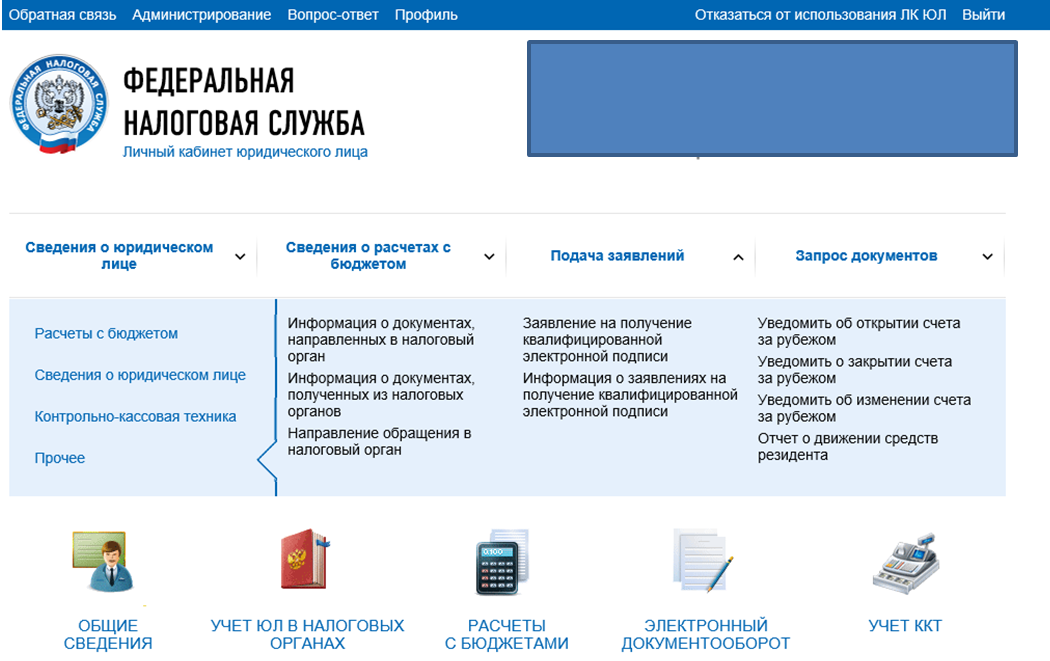 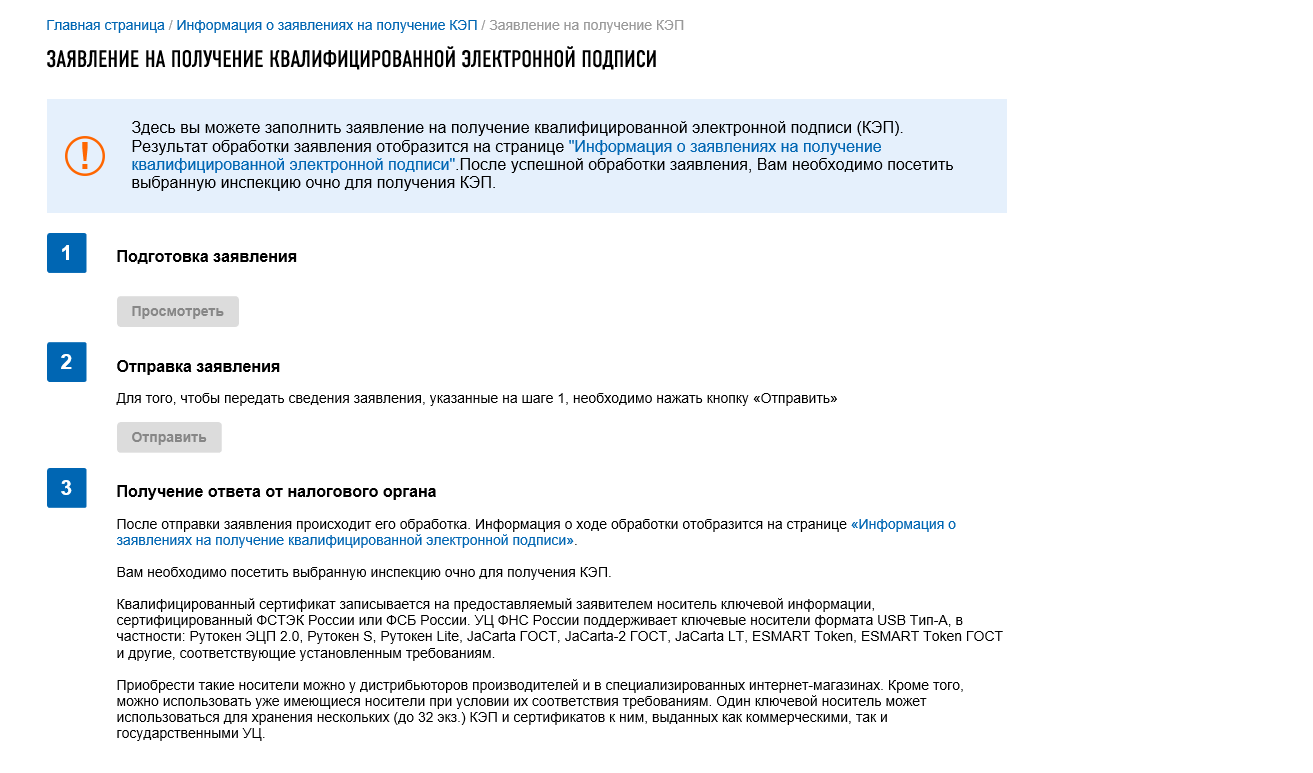 Информация о ходе обработке заявления  отображается на отдельной странице.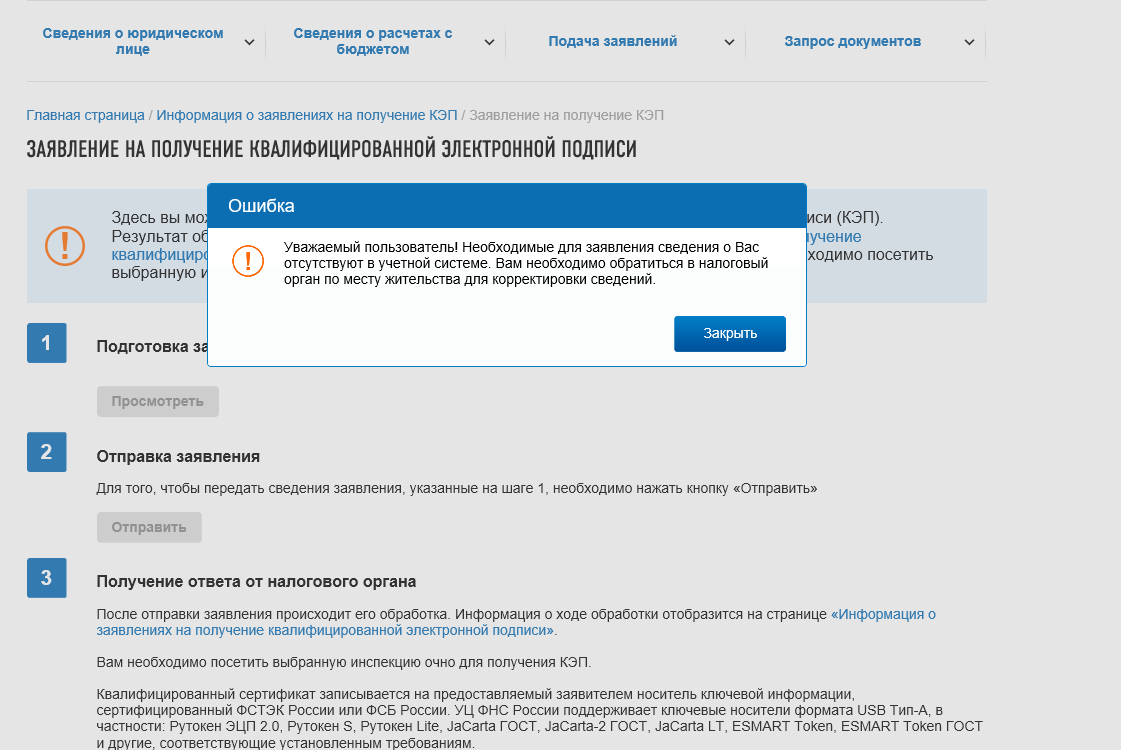 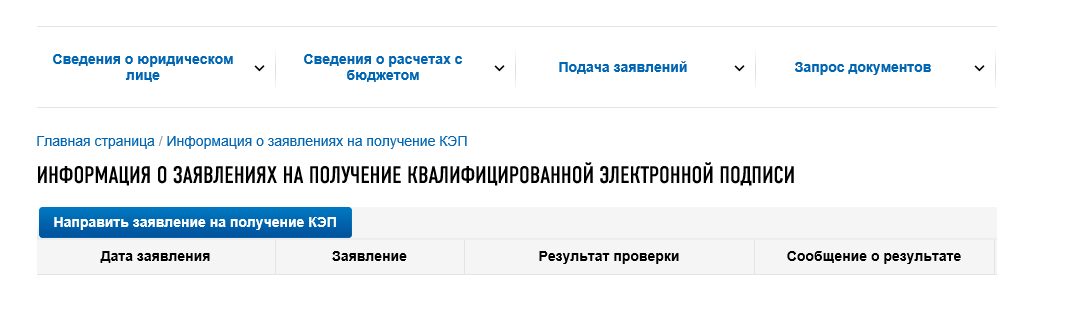 Личный кабинет индивидуального предпринимателя.Раздел «Жизненные ситуации». 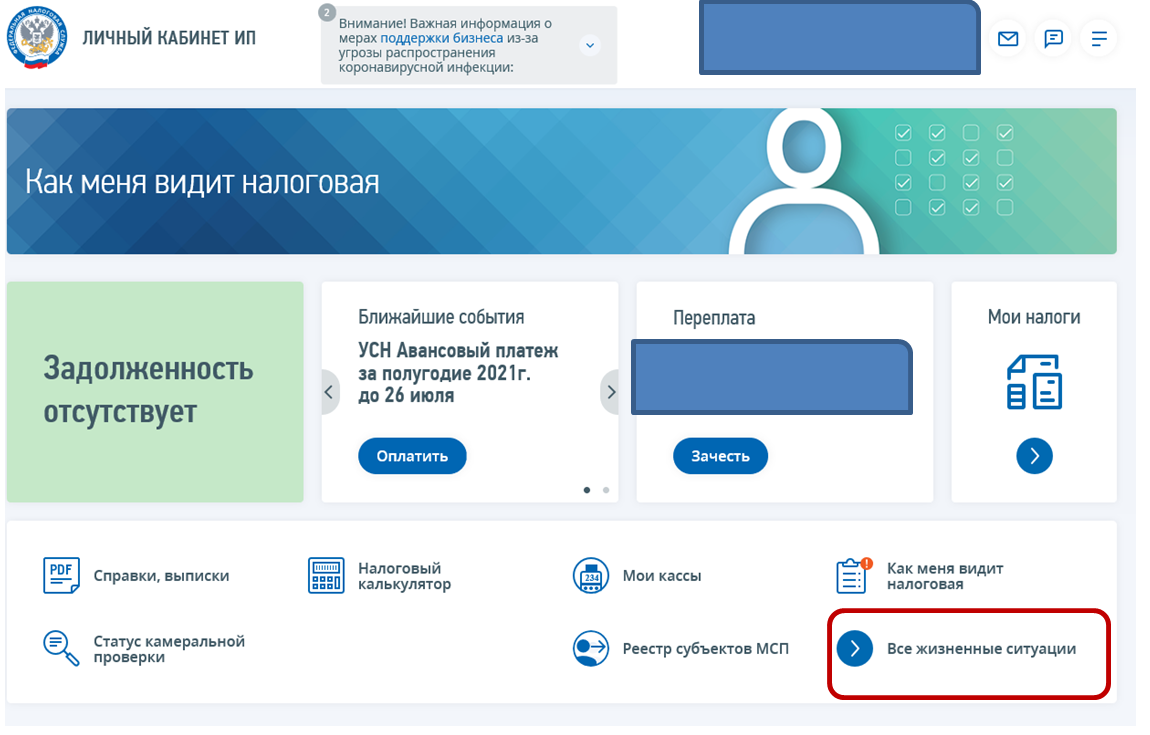 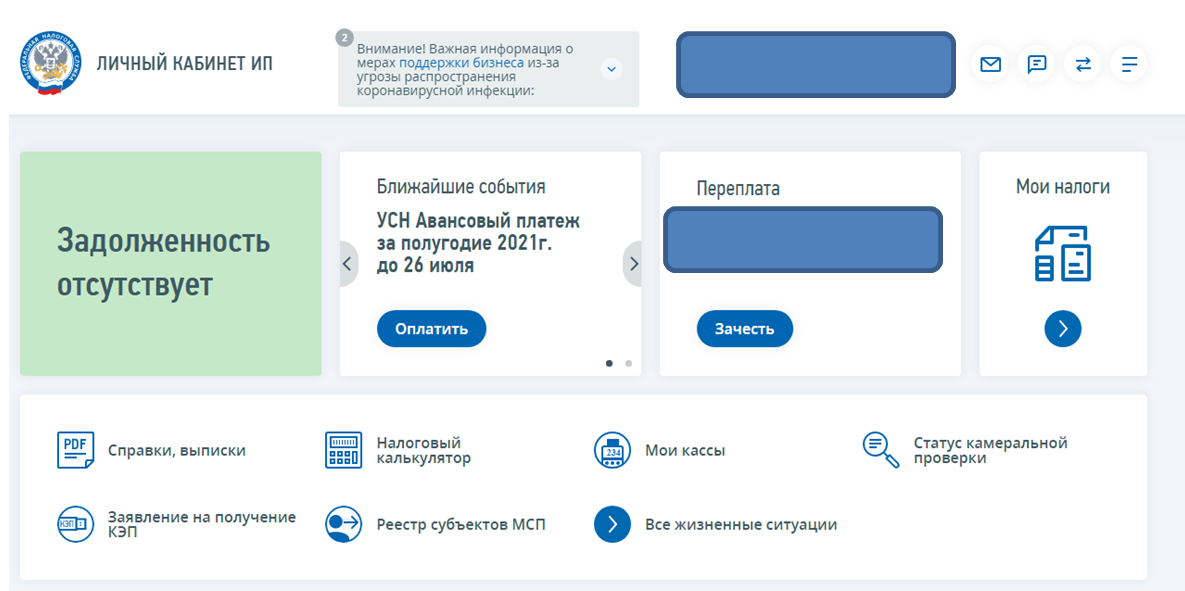 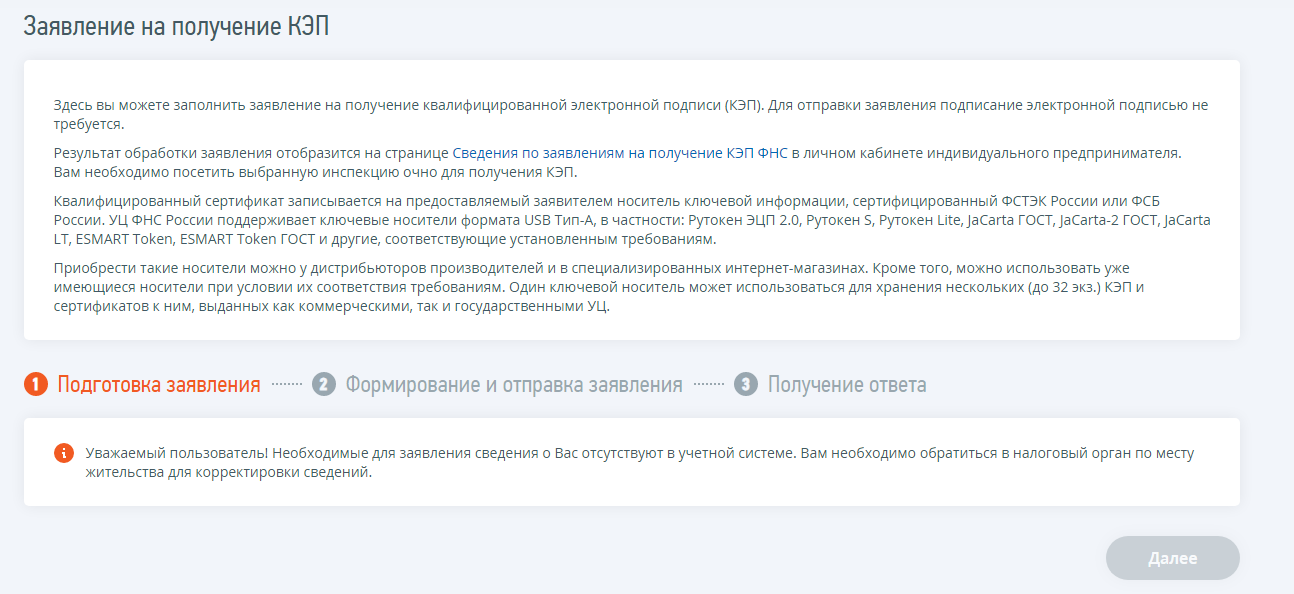 Информация о результате   обработки заявления  отображается на странице  «Сведения по  заявлениям на получение КЭП ФНС».Личный кабинет для физических лиц.В случае, если налогоплательщик - физическое лицо является  индивидуальным предпринимателем,  в  его кабинете физического лица в разделе «Жизненные ситуации» размещена ссылка на страницу для формирования заявления на выдачу квалифицированной электронной подписи  индивидуального предпринимателя   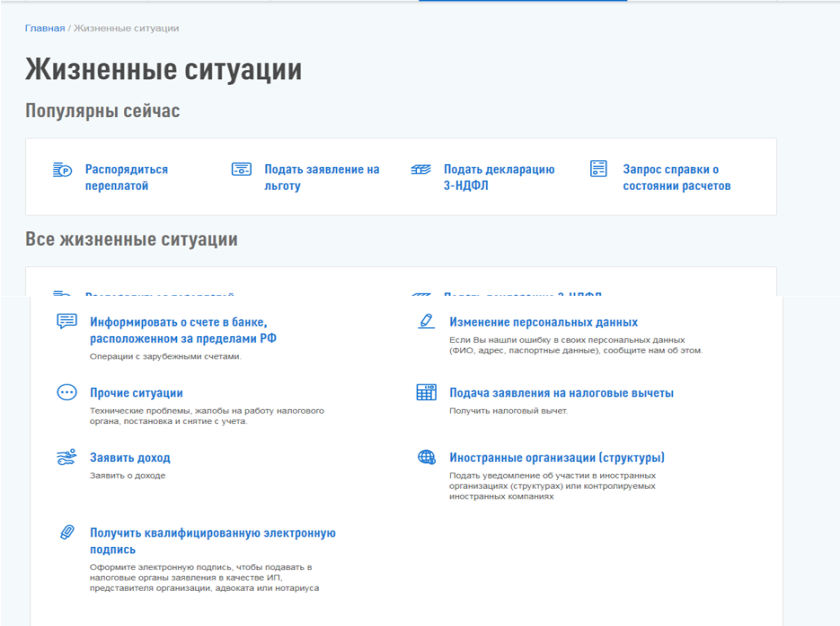 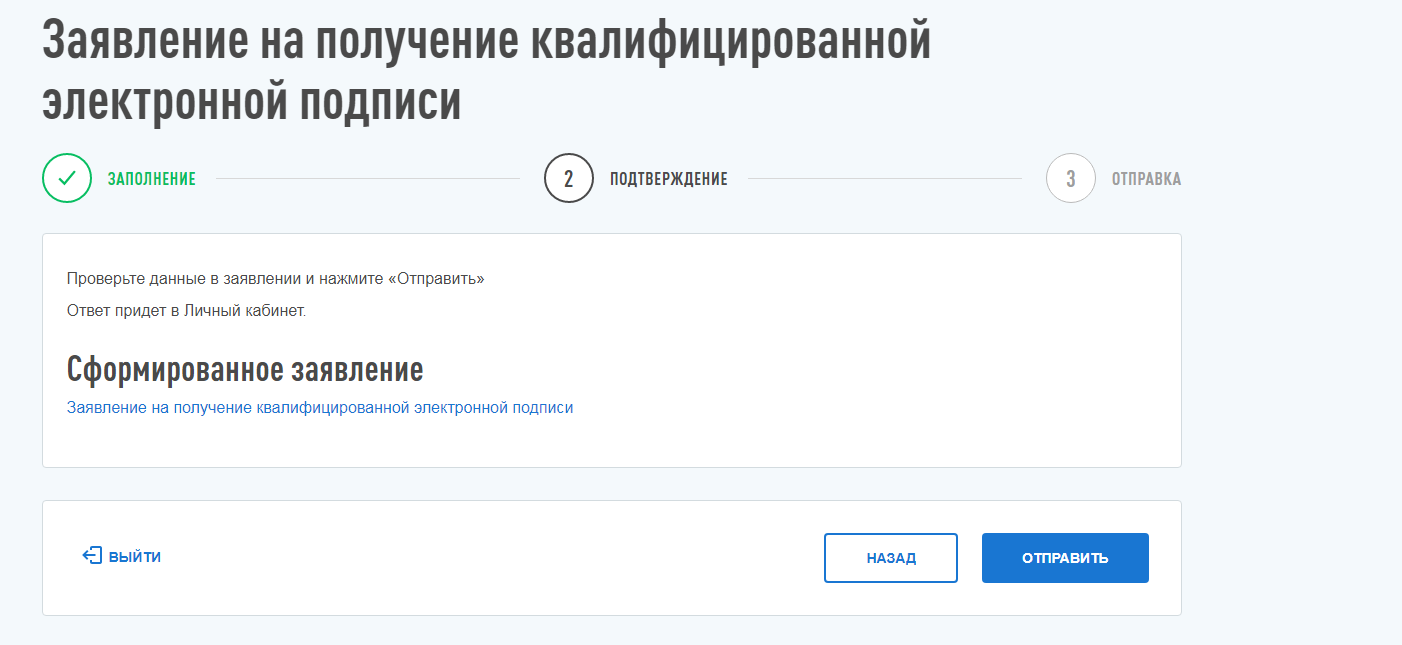 Формируется заявление следующего вида: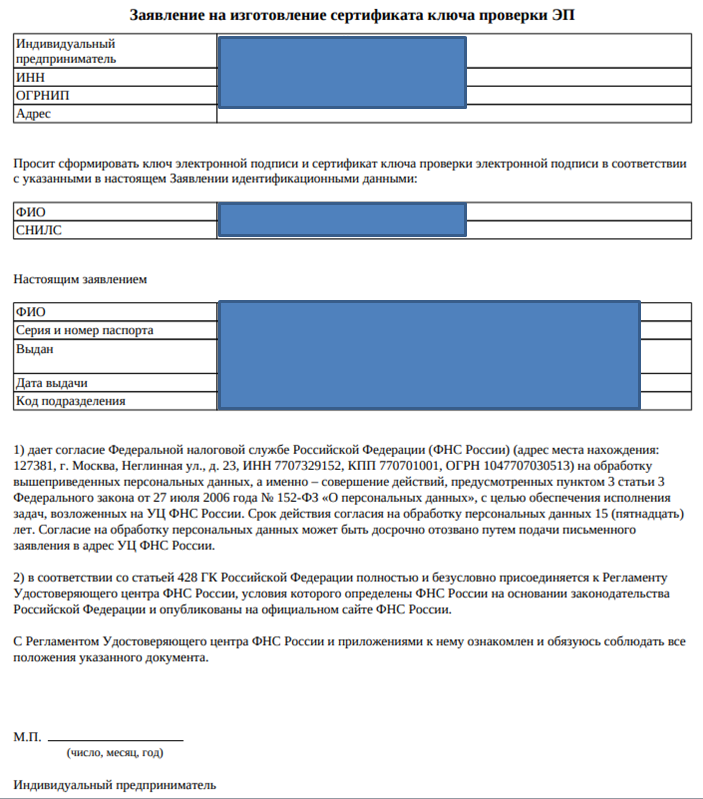 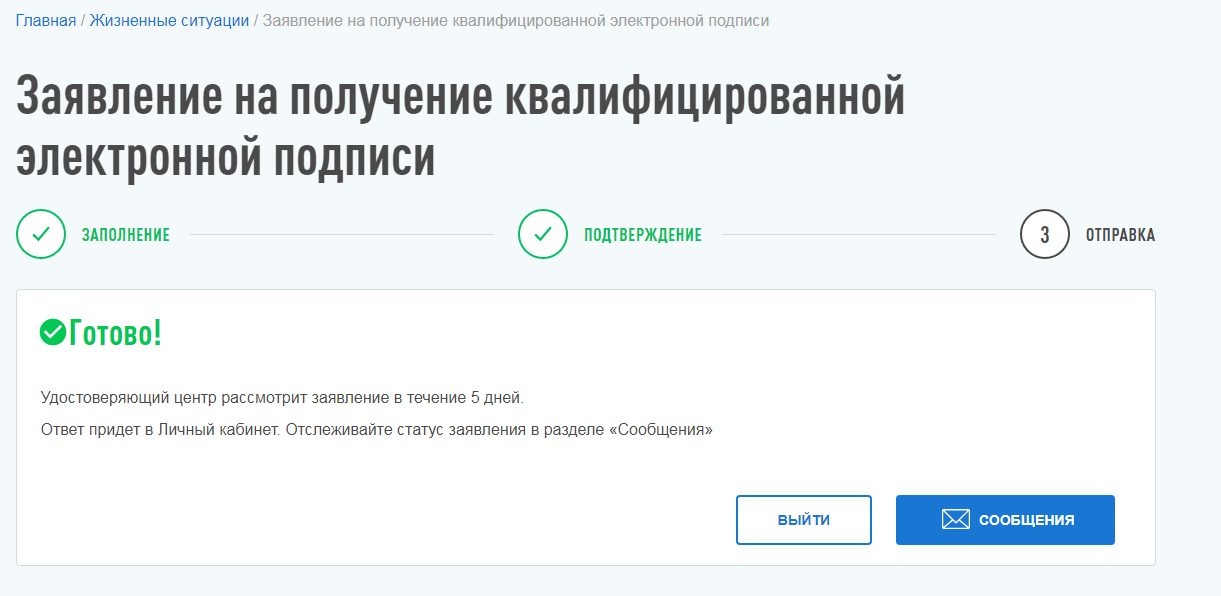 Заявление  рассматривается в течение 5 дней. Для направления заявления  квалифицированная электронная подпись не требуется.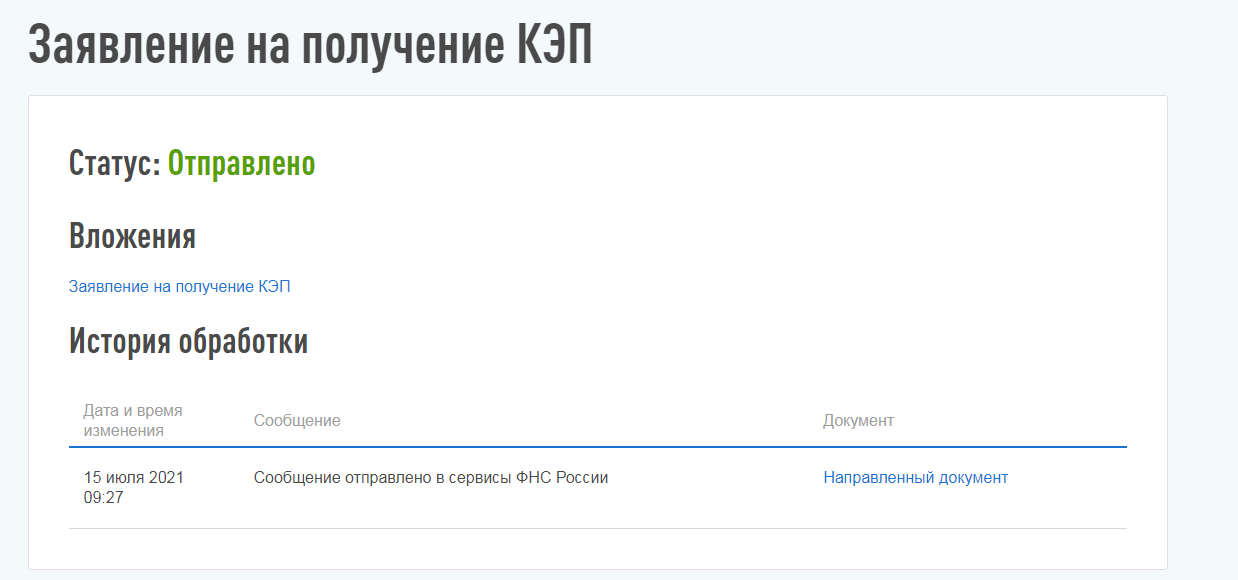 Получив положительный результат проверки заявления, заявитель  записывается на прием в любой налоговый орган  для получения услуги «Выдача КЭП». Заявление поступает в ЕЦП Удостоверяющего центра ФНС России. При  поиске необходимо указать  ИНН  заявителя и установить  «флажок» на реквизите «Показать  заявки для всех инспекций». 